Научная конференция, посвященная Международному году кристаллографии.    	План проведения конференции.	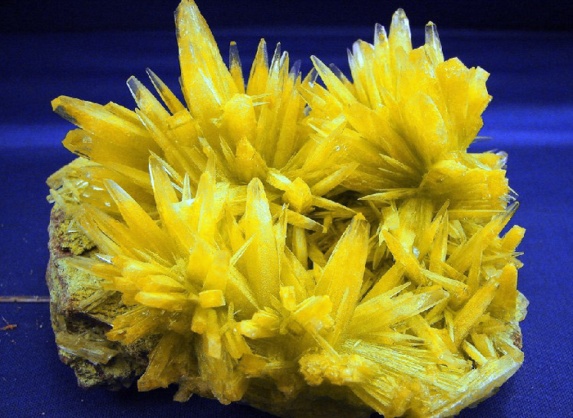 1.Вступительное слово учителя химии Голубятниковой И.С.2. «Введение в кристаллографию» - выступление Тищенко Татьяны и Елфимова Владимира с презентацией.3. «Современная кристаллография. Роль кристаллографии в создании новых материалов»- выступление Яковенко Екатерины и Кочмарева Никиты с презентацией.4. «Создание нанотехнологий»- выступление Бекмамбетовой Дианы и Яценко Дарьи с презентацией.5. « Методика выращивания кристаллов в домашних условиях»- выступление с презентацией и демонстрацией выращенных кристаллов Ильиной Екатерины.6. «Кристаллография крымской природы»- презентация Федорчук  Павла.7. Обобщение материала. Выступления учащихся о прослушанной конференции.8. Участники конференции – учащиеся 10 классов. Гости - зам директора по УВР Стаменова О.В., руководитель МО историков Абдуллаева Р.М., учитель географии Руденская Н.И. Время проведения 21 апреля  2014 года  с 8час.30мин.- 9час.20мин.9.Вручение Грамот участникам конференции.